The Ted Wragg Multi Academy Trust is a values driven, rapidly growing 2 – 16 Trust with a relentless focus on transforming lives through learning by delivering outstanding outcomes for every student, regardless of background. With a reputation for highly successful school improvement in very challenging circumstances, we are passionate about driving up standards and raising the aspirations of all our students.Isca AcademyInvigilatorInvigilator job description ExperienceExperience is not required, as training will be provided, although applicants will be asked to declare if they have invigilated previously and whether they have any current maladministration/malpractice sanctions applied to them. An ideal candidate will:be flexiblehave effective communication skillsbe confident and a reassuring presence to candidates in exam roomsMain dutiesTo conduct examinations in accordance with the Joint Council for Qualifications (JCQ), awarding body and Isca Academy instructions To play a key role in upholding the integrity of the examination/assessment process Before examsTo report to and be briefed by the exams officer prior to each exam sessionTo keep confidential exam papers and materials secure before, during and after examsTo ensure exam rooms are set out according to the instructionsTo admit candidates into exam roomsTo identify, seat, and instruct candidates in the conduct of their examsTo distribute the correct exam papers and materials to candidatesTo deal with candidate queries To start examsDuring examsTo supervise and observe candidates at all times and be vigilant throughout examsTo keep disruption in exam rooms to a minimumTo deal with emergencies or irregularities effectivelyTo record/report any incidents, disruption or irregularitiesTo complete attendance registersTo deal with candidate questions according to the regulations After examsTo instruct candidates in finishing their exams and to collect exam scripts and exam materialsTo dismiss candidates from the exam roomTo check candidates’ names on scripts, match the details on the attendance registerTo securely return all exam scripts and exam materials to the exams officerOtherTo attend training, update or review sessions as requiredTo undertake, where required and where able, other duties requested by the exams officer, for examplesupervision of exam timetable clash candidates between exam sessionsfacilitating access arrangements for candidates, for example as a reader, scribe etc. (full training will be provided)other exams-related administrative tasksALL ISCA ACADEMY STAFF ARE EXPECTED TOEnsure that the aims, priorities and policies of the Academy and Trust are adhered to, including the staff Safeguarding Code of Conduct.Maintain respectful and effective communication with students, staff and visitors.Act as a positive representative and advocate of the Academy and its students in all circumstances and at all times.Carry out any other duties as reasonably requested by the Headteacher.For an informal discussion :Please write or telephone Sam Luke, Examinations Officer, Isca Academy, Earl Richards Road South, Exeter, EX2 6AP.Telephone number: 01392 204082Email address: sluke@iscaexeter.co.ukTo submit an application:Please use the Support Staff Application form available from the Isca Academy website and return to Helen Surgeon, hsurgeon@iscaexeter.co.uk 
Isca Academy Earl Richards Road South Exeter EX2 6APTel. 01392 204082The Ted Wragg Multi Academy Trust is committed to safeguarding and promoting the welfare of children and young people and expects all staff and volunteers to share this commitment. All applicants will be subject to a full Disclosure and Barring Service check before appointment is confirmed.Closing date for application: 	10am on Monday 14th December 2020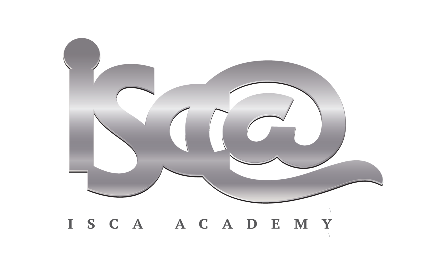 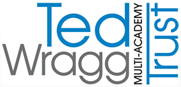 Reporting toExams officerHourly pay rate£9.43Hours of workBy negotiation during Mock and GCSE exams throughout the academic yearBy negotiation during Mock and GCSE exams throughout the academic yearBy negotiation during Mock and GCSE exams throughout the academic year